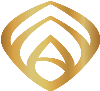 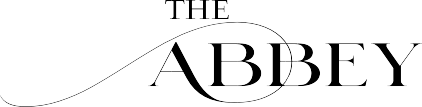 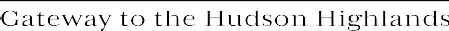 COCKTAIL HOUR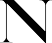 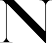 BUTLER PASSED HORS D’OEUVRES(Pre-select 6)COLD CANAPEWhipped Ricotta Crostini Chili Avocado Spread, Rye Toast Striped Bass Crudo, Basil, CitrusSalmon Rillette, Cucumber, Crème Fraiche Beetroot Crudo, Goat Cheese, Pumpernickel Poached Shrimp, Pickled Shallots, CucumberEndive Leaf, Poached Raisins, Gorgonzola Dolce, Candied Walnuts         Maine Lobster Roll, Brioche Bun / Add $6.00 per personOyster on the Half-Shell, Caviar / Add $5.00 per person Tuna Tartare, Puffed Rice / Add $3.50 per person----------------WARM CANAPETruffle Mac & CheeseChef’s Selection AranciniStewed Meatballs & Tomato Sugo Roasted Stuffed MushroomsCrispy Polenta, Roasted Pepper & Hazelnut “Romesco” Artisanal Spanakopita, Parsley & Yogurt Dipping Sauce Pork Belly Skewers, Pickled Watermelon, Mostarda Buttermilk Fried Chicken, Grain Mustard, TruffleZucchini & Saffron “Flatbread”, Marinated Feta CheeseCocktail Franks with Spicy MustardGrilled Lamb “Arrosticini”/ Add $6.00 per personBacon Wrapped Scallop /Add $6.00 per person Ribeye Slider, Horseradish Aioli / Add $5.00 per personBaltimore Crab Cake, Oyster Cracker / Add $7.00 per personCHARCUTERIE TABLESelection of Local and Imported Cured Meats and Cheeses, Marinated Olives, Stone Ground Mustard, Bread Varieties, Grissini, House Pickled Vegetables, Preserves and Spiced NutsHors d’oeuvres & Charcuterie Table $50.00++ per person / Hors d’oeuvres Only $36.00++ per personAn additional hour may be added on at 50% of the cost.All prices are subject to 25% Service Charge and 8.375% Peekskill, New York Sales Tax.Please see explanation on Page 3~CHEF TABLE ENHANCEMENTS~MEDITERRANEAN TABLEOregano and Parsley Tossed Mozzarella, Roasted Peppers, Cucumber Salad, Hummus, Chickpea Salad, Marinated Feta, Dolmades, Paprika Dusted Pita Bread, Crostini$19.00 per personSEAFOOD TABLEChilled Poached Shrimp, Lemon, Cocktail Sauce, Fresh East Coast Oysters, Mignonette, Seafood Tartare, Oyster Crackers$34.00 per personSEAFOOD ADDITIONSPoached Lobster Tail $MP per person Cracked Stone Crab Claw (Seasonal) – $MP per personSelection of Blue and Snow Crab Claws $12.00 per personGRAINS & GREENS TABLEChef’s Assortment of Three Grains & Lettuce Varieties, Fresh Herbs, Assortment of Nuts,Dried Fruit & Cheeses, Buttermilk Avocado Dressing, Lemon Vinaigrette, Croutons$20.00 per personPASTA TABLESIncludes Selection of Fresh Breads and Garlic Crostini, 14-month parmesan, Toasted Chili Oil,Arugula Salad, Shaved Fennel, Parmesan and Lemon (Choose Two)Rigatoni – Cherry Tomato, Fresh Basil Orecchiette – Fennel Sausage, Broccoli Rabe Cavatelli – Basil Pesto and Pine Nuts$27.00 per personCARVING TABLES1 Chef per (50) Guests @ $200.00 per ChefROSEMARY SMOKED SALT CURED RIBEYEMarinated Peppers, Brioche, Horseradish Crème Fraîche,Scissor Sliced Cabbage Slaw, Aleppo Sesame Spread, Rosemary Garlic Butter$30.00 per personROASTED WHOLE CHICKEN3-Day Marinade Heritage Chicken, Fontina Polenta, Emmer Salad, Parsley Puree, Roasted Root Vegetables$23.00 per personPISTACHIO CRUSTED LAMB LOINCumin Scented Yogurt, Mint& Cucumber Salad, Fregola Salad$32.00 per personAll prices are subject to 25% Service Charge and 8.375% Peekskill, New York Sales Tax.Please see explanation on Page 3Tax and Service Charge: All Charges are subject to a taxable Service Charge of 25% as well as combined State and Local tax of 8.375%. This Service Charge is not a gratuity and does not represent a tip nor does it serve as a gratuity for any wait staff employees, service employees, or service bartenders. Please note that State and Local Taxes are subject to change and that the prevailing tax rates will apply when the event occurs.